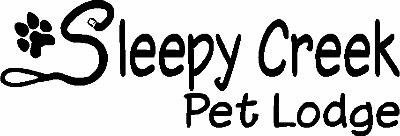   Daycare enrollement formOwners name_________________________________________________________________________Address______________________________________________________________________________Home phone_____________________________________cell__________________________________Work phone____________________________________________________________Email________________________________________________________________________________How did you hear about us_______________________________________________________________Dog InfoName___________________________________________Breed_______________________________Birth date____________________________________ male/female           spay/neuterBrand of dog food_____________________________________feeding instructions_________________Does your dog have allergies______________________________________________________________Where did you get the dog  breeder    shelter        stray    otherHow long have you had the dog________________________________________Have you used day cares in the past___________________________________________Does your dog have any idiosyncrasies that we need to be aware of______________________________Any Medications_______________________________________________________________________Vet infoClinic____________________________________contact______________________________________Phone number______________________________________________Emergency infoContact_______________________________________________relationship______________________Phone________________________________________________________________